DIEU NOUS PROTEGE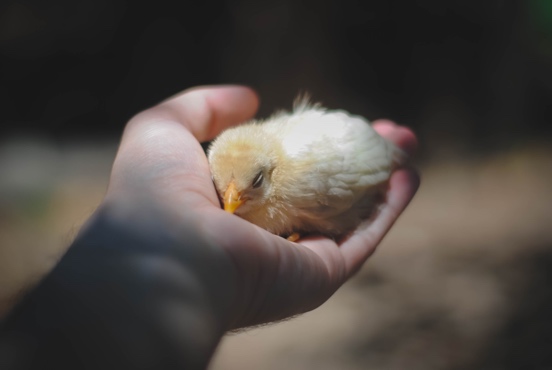 LOUANGE:Psaumes 36, 8 ; Psaumes 34, 8CONFESSION DES PECHES:Psaumes 90, 8RECONNAISSANCE:Psaumes 4, 4 ; Psaumes 63, 8 ; Psaumes 147, 13Notes personnelles:INTERCESSION:Ruth 2, 12 ; Psaumes 3, 4 ; Psaumes 121, 5Notes personnelles: